Shut Down Time[Insert Unit Name] [Insert Three Letter Code]Version 0.1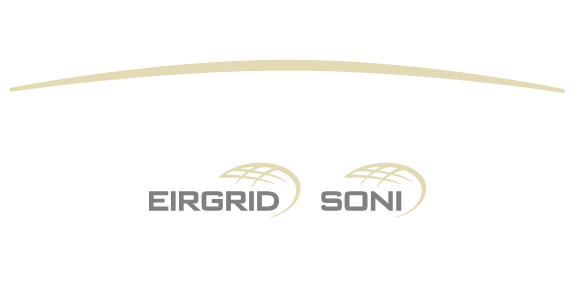 DISCLAIMER: This Document contains information (and/or attachments) which may be privileged or confidential. All content is intended solely for the use of the individual or entity to whom it is addressed. If you are not the intended recipient please be aware that any disclosure, copying, distribution or use of the contents of this message is prohibited. If you suspect that you have received this Document in error please notify EirGrid or its subsidiaries immediately. EirGrid and its subsidiaries do not accept liability for any loss or damage arising from the use of this document or any reliance on the information it contains or the accuracy or up to date nature thereof. Use of this document and the information it contains is at the user’s sole risk. In addition, EirGrid and its subsidiaries strongly recommend that any party wishing to make a decision based on the content of this document should not rely solely upon data and information contained herein and should consult EirGrid or its subsidiaries in advance.Further information can be found at: http://www.eirgrid.com/aboutus/legal/ IPP test procedure version HistoryIntroductionThe Unit must submit the latest version of this test procedure as published on the EirGrid website.All yellow sections must be filled in before the test procedure will be approved. All grey sections must be filled in during testing. If any test requirements or steps are unclear, or if there is an issue with meeting any requirements or carrying out any steps, please contact generator_testing@eirgrid.com.On the day of testing, suitably qualified technical personnel are required on site to assist in undertaking the tests. The personnel shall have the ability to Set up and disconnect the control system and instrumentation as required; Ability to fully understand the Unit’s function and its relationship to the System;Liaise with NCC as required.NCC will determine:If network conditions allow the testing to proceed; Which tests will be carried out?When the tests will be carried out. The availability of personnel at NCC will be necessary in order to initiate the necessary instructions for the test.On completion of this test, the following shall be submitted to generator_testing@eirgrid.com: AbbreviationsMvar		Mega Volt Ampere – reactiveMW		Mega Watt NCC		National Control CentreTSO		Transmission System OperatorEDIL		Electronic Dispatch Instruction LoggerGCB		Generator Circuit BreakerUnit DATAGrid Code referencesCC.7.3.1.1	Each Generation Unit, shall, as a minimum have the following capabilities:CC.7.5.1.1	Each Interconnector, shall have the following minimum capabilities, for the avoidance of doubt, additional performance capabilities are required from OC.4-System Services:Glossary:Delete references to Interconnector or Generator as appropriate. site Safety requirementsThe following is required for the EirGrid witness to attend site: Test Description and Pre ConditionsPurpose of the TestThis purpose of this test is to demonstrate the capability of the Unit to deload from minimum load and desynchronise within a time limit as required by the TSO.Pass CriteriaFor a Generation Unit, the time to deload from Minimum Load to De-synchronising is not greater than 40 minutes.For an Interconnector, the time to deload from Minimum Load to De-synchronising is not greater than 30 minutes.Delete References to Interconnector or Generator as appropriate. Instrumentation and Onsite Data TrendingAll of the following trends and screenshots must be recorded by the IPP during the test. Failure to provide any of these trends will result in test cancellation.Initial ConditionsShould “No” be answered to any of the following, contact the generator_testing@eirgrid.com and agree next steps in advance of making any corrective actions. Test StepsDocument Revsion HistoryDocument Revsion HistoryDocument Revsion HistoryDocument Revsion HistoryDocument Revsion HistoryRevision DateCommentNameCompany0.1Xx/xx/xxxxXXUserUser1.0Xx/xx/xxxxRevised to Major version for onsite testing and signoffEirGridSubmissionTimelineA scanned copy of the test procedure, as completed and signed on site on the day of testing1 working dayTest data in CSV or Excel format1 working dayTest report10 working daysUnit Test CoordinatorUnit to Specify Name, Company and contact details.Unit nameUnit to SpecifyAssociated 110 kV StationUnit to SpecifyUnit connection pointUnit to Specify(i.e. T121 HV bushings)Unit connection voltageUnit to SpecifyRegistered CapacityUnit to SpecifyContracted MECUnit to SpecifyInstalled PlantUnit to SpecifyMinimum LoadUnit to SpecifyGrid Code Version: Unit to specify(t) (ii) Time to deload from Minimum Load to De-Synchronising Not greater than 40 minutes, except where agreed with the TSO (r) Time from Interconnector Minimum Load in either flow direction to off-line Not greater than 30 minutesShutdown The condition of a Generation Unit where the generator rotor is at rest or on barring.Minimum LoadMinimum MW Output a Generator can maintain on a continuous basis, whilst providing System Services.De-SynchroniseThe act of taking a Generation Unit which is Synchronised to the Transmission System off the Transmission System to which it has been Synchronised and the term “De-Synchronised”, and other like terms shall be construed accordingly.De-SynchronisingThe act of taking a Generating Unit off the Network, to which it has been Synchronised, and like terms shall be construed accordingly.Interconnector Minimum Import LoadMinimum MW output an Interconnector can import continuously from a remote network while maintaining stability. Interconnector Minimum Export LoadMinimum MW output an Interconnector can export continuously to a remote network while maintaining stability. Interconnector Minimum LoadAbsolute sum of the Interconnector Minimum Export Load and Interconnector Minimum Import Load representing the minimum range of bi-directional power transfer. Personal Protective Equipment RequirementsSite Safety bootsHard Hat with chin strapHi VisArc Resistive clothingSafety GlassesGlovesSafe PassYes / NoYes / NoYes / NoYes / NoYes / NoYes / NoYes / NoSite Induction requirementsYes / No(If Yes, Unit to specify how and when the induction must carried out)Any further informationUnit to specifyNo.Signal NameSample RateSource1Active Power at Connection Point (MW)Unit to Specify (100ms or as agreed with TSO)Unit to Specify 2Reactive Power at Connection Point (Mvar)Unit to Specify (100ms or as agreed with TSO)Unit to Specify 3Active Power at Generator (MW)Unit to Specify (100ms or as agreed with TSO)Unit to Specify 4Reactive Power at Generator (Mvar)Unit to Specify (100ms or as agreed with TSO)Unit to Specify 6Generator Voltage (kV)Unit to Specify (100ms or as agreed with TSO)Unit to Specify 7Turbine speed (rpm)Unit to Specify (100ms or as agreed with TSO)Unit to Specify 8HP turbine inlet metal temperature (°C)Unit to Specify (100ms or as agreed with TSO)Unit to Specify 9Generator Circuit Breaker Position Indication (Open / Closed)Unit to Specify Unit to Specify 10Alarm/Event pagePrint out alarms / events for duration of the test.Print out alarms / events for duration of the test.11Generator Overview ScreenPrint out at appropriate milestones during the test i.e. Before, during at regular intervals and after test from generator overview page on DCSPrint out at appropriate milestones during the test i.e. Before, during at regular intervals and after test from generator overview page on DCS12EDIL instructions shall be printed separatelyPrint out as logged during the test.Print out as logged during the test.No.ConditionsCheck on day of test1Test Profiles have been submitted and approved by neartime@eirgrid.com.Yes/No2EDIL will be used for dispatch instructions to the Unit Control Room from NCC during the test.Yes/No3Unit Fuel Type: Primary Fuel / Secondary Fuel, Gas / Distillate.Interconnector operation direction: Import / Export.Delete references to Interconnector or Generator as appropriate. Yes/No4Normal start up support auxiliary systems are aligned and in service.Yes/No5Unit is operating at minimum load and the generator circuit breaker position indication is closed.Yes/No(GCB PI Open / Closed Minimum Load____ MW)7Required signals, as described in section 7.3 are available.Yes/NoStep No.ActionTimeComment1Unit begins data recording for all trends noted in Section 7.3.2Unit requests permission from NCC to proceed and requests dispatch Instruction via EDIL to shut down the Unit.3Unit control room issues shut down command to the Unit and records the exact time of the command.Time of command __:__4Unit records the exact time the unit de-synchronises i.e. timestamp when the Generator circuit breaker indication is Open.Time Unit de-synchronises __:__5Unit ends data recording.6Unit informs NCC that test is complete.Comments: Unit Witness signoff that this test has been carried out according to the test procedure, above.Signature: __________________________________                   Date  / Time: ____________________EirGrid Witness signoff that this test has been carried out according to the test procedure, above.Signature: __________________________________                  Date  / Time: ____________________